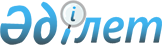 Об определении размера и порядка оказания жилищной помощи в Зерендинском районе
					
			Утративший силу
			
			
		
					Решение Зерендинского районного маслихата Акмолинской области от 11 октября 2018 года № 28-210. Зарегистрировано Департаментом юстиции Акмолинской области 8 ноября 2018 года № 6826. Утратило силу решением Зерендинского районного маслихата Акмолинской области от 09.06.2020 № 55-352.
      Сноска. Утратило силу решением Зерендинского районного маслихата Акмолинской области от 09.06.2020 № 55-352 (вводится в действие со дня официального опубликования).
      В соответствии со статьей 97 Закона Республики Казахстан от 16 апреля 1997 года "О жилищных отношениях", статьей 6 Закона Республики Казахстан от 23 января 2001 года "О местном государственном управлении и самоуправлении в Республике Казахстан", постановлением Правительства Республики Казахстан от 30 декабря 2009 года № 2314 "Об утверждении Правил предоставления жилищной помощи", Зерендинский районный маслихат РЕШИЛ:
      1. Определить размер и порядок оказания жилищной помощи в Зерендинском районе согласно приложения.
      2. Признать утратившими силу следующие решения Зерендинского районного маслихата:
      "Об определении размера и порядка оказания жилищной помощи в Зерендинском районе" от 6 февраля 2017 года № 10-82 (зарегистрировано в Реестре государственной регистрации нормативных правовых актов № 5753, опубликовано 23 февраля 2017 года в Эталонном контрольном банке нормативных правовых актов Республики Казахстан в электронном виде);
      "О внесении изменений в решение Зерендинского районного маслихата от 6 февраля 2017 года № 10-82 "Об определении размера и порядка оказания жилищной помощи в Зерендинском районе" от 25 апреля 2017 года № 12-105 (зарегистрировано в Реестре государственной регистрации нормативных правовых актов № 5939, опубликовано 17 мая 2017 года в Эталонном контрольном банке нормативных правовых актов Республики Казахстан в электронном виде).
      3. Настоящее решение вступает в силу со дня государственной регистрации в Департаменте юстиции Акмолинской области и вводится в действие со дня официального опубликования.
      "СОГЛАСОВАНО"
      "11" октября 2018 года Размер и порядок оказания жилищной помощи в Зерендинском районе Глава 1. Размер оказания жилищной помощи
      1. Уполномоченным органом по назначению жилищной помощи определено государственное учреждение "Отдел занятости и социальных программ в Зерендинском районе", который исчисляет совокупный доход семьи (гражданина) за квартал, предшествовавший кварталу обращения за назначением жилищной помощи, в порядке, определяемом действующим законодательством.
      2. Некоммерческое акционерное общество "Государственная корпорация "Правительство для граждан" (далее – Государственная корпорация) – юридическое лицо, созданное по решению Правительства Республики Казахстан, для оказания государственных услуг в соответствии с законодательством Республики Казахстан, организации работы по приему заявлений на оказание государственных услуг и выдаче их результатов услугополучателю по принципу "одного окна", а также обеспечения оказания государственных услуг в электронной форме.
      3. Доля предельно допустимых расходов:
      на содержание общего имущества объекта кондоминиума семьям (гражданам), проживающим в приватизированных жилищах или являющимся нанимателями (поднанимателями) жилых помещений (квартир) в государственном жилищном фонде;
      потребления коммунальных услуг и услуг связи в части увеличения абонентской платы за телефон, подключенный к сети телекоммуникаций, семьям (гражданам), являющимся собственниками или нанимателями (поднанимателями) жилища;
      арендной платы за пользование жилищем, арендованным местным исполнительным органом в частном жилищном фонде, устанавливается в размере 11 процентов к совокупному доходу семьи (гражданина).
      4. Оплата на содержание общего имущества объекта кондоминиума семьям (гражданам), проживающим в приватизированных жилищах или являющимся нанимателями (поднанимателями) жилых помещений (квартир) в государственном жилищном фонде и потребления коммунальных услуг сверх установленной нормы площади производится на общих основаниях. За норму площади жилья, обеспечиваемую компенсационными мерами принимается восемнадцать квадратных метров на человека. Для одиноко проживающих граждан за норму площади жилья, обеспечиваемую компенсационными мерами принимается тридцать квадратных метров. Глава 2. Порядок оказания жилищной помощи
      5. Жилищная помощь предоставляется за счет средств районного бюджета малообеспеченным семьям (гражданам), постоянно проживающим в Зерендинском районе, на оплату:
      1) расходов на содержание жилого дома (жилого здания) семьям (гражданам), проживающим в приватизированных жилых помещениях (квартирах) или являющимся нанимателями (поднанимателями) жилых помещений (квартир) в государственном жилищном фонде;
      2) потребления коммунальных услуг и услуг связи в части увеличения абонентской платы за телефон, подключенный к сети телекоммуникаций, семьям (гражданам), являющимся собственниками или нанимателями (поднанимателями) жилища;
      3) арендной платы за пользование жилищем, арендованным местным исполнительным органом в частном жилищном фонде;
      Расходы малообеспеченных семей (граждан), принимаемые к исчислению жилищной помощи, определяются как сумма расходов по каждому из вышеуказанных направлений.
      6. Назначение жилищной помощи производится на полный текущий квартал, независимо от даты подачи заявления, при этом доходы семьи (гражданина) и расходы на коммунальные услуги учитываются за истекший квартал, за исключением:
      семей (граждан), имеющих в частной собственности более одной единицы жилья (квартиры, дома) или сдающих помещение в наем (поднаем).
      7. Расходы на отопление для проживающих в коммунальном жилище берутся в плановом начислении с последующим перерасчетом по фактической оплате.
      8. Жилищная помощь назначается малообеспеченным семьям (гражданам), проживающим в частных домостроениях с местным отоплением по возмещению затрат на коммунальные услуги и приобретение твердого топлива, являющимися собственниками жилого дома, нанимателями (при наличии договора-аренды жилья).
      9. Компенсационные нормы на потребление твердого топлива с местным отоплением устанавливается пять тонн на отопительный сезон единовременно, на семью (гражданина) в квартал обращения. Расход топлива на 1 квадратный метр учитывается в размере 20,83 килограммов в месяц. Стоимость угля принимать усредненную, сложившуюся за предыдущий квартал согласно статистическим данным.
      10. Установить норму расхода электрической энергии 50 (пятьдесят) киловатт на одного человека в месяц.
      11. Компенсация повышения тарифов абонентской платы за телефон, подключенный к сети телекоммуникаций, производится в соответствии с правилами компенсации повышения тарифов абонентской платы за оказание услуг телекоммуникаций социально защищаемым гражданам, утвержденными постановлением Правительства Республики Казахстан от 14 апреля 2009 года № 512 "О некоторых вопросах компенсации повышения тарифов абонентской платы за оказание услуг телекоммуникаций социально защищаемым гражданам". Глава 3. Порядок назначения жилищной помощи
      12. Для назначения жилищной помощи семья (гражданин) (либо его представитель по нотариально заверенной доверенности) обращается в Государственную корпорацию и/или посредством веб-портала "электронного правительства" с предоставлением следующих документов:
      1) документа, удостоверяющего личность заявителя (оригинал представляется для идентификации личности);
      2) документа, подтверждающего доходы семьи. Порядок исчисления совокупного дохода семьи (гражданина Республики Казахстан), претендующей на получение жилищной помощи, определяется уполномоченным органом в сфере жилищных отношений;
      3) адресной справки с места жительства на заявителя (за исключением сведений, получаемых из соответствующих государственных информационных систем);
      4) справки об отсутствии (наличии) недвижимого имущества (за исключением сведений, получаемых из соответствующих государственных информационных систем);
      5) справки о пенсионных отчислениях (за исключением сведений, получаемых из соответствующих государственных информационных систем);
      6) справки с места работы либо справки о регистрации в качестве безработного лица;
      7) сведений об алиментах на детей и других иждивенцев;
      8) банковского счета;
      9) счета о размерах ежемесячных взносов на содержание жилого дома (жилого здания);
      10) счета на потребление коммунальных услуг;
      11) квитанции-счета за услуги телекоммуникаций или копии договора на оказание услуг связи;
      12) счета о размере арендной платы за пользование жилищем, арендованным местным исполнительным органом в частном жилищном фонде, предъявленного местным исполнительным органом.
      Истребование документов, не предусмотренных настоящим пунктом, не допускается.
      При повторном обращении семья (гражданин) (либо его представитель по нотариально заверенной доверенности) представляет только подтверждающие документы о доходах семьи и счета на коммунальные расходы, за исключением случая, предусмотренного пунктом 17 настоящего приложения.
      13. При приеме документов через Государственную корпорацию услугополучателю выдается расписка о приеме соответствующих документов.
      14. В случае представления неполного пакета документов, предусмотренного пунктом 12 настоящего приложения, работник Государственной корпорации выдает расписку об отказе в приеме документов.
      15. В случае обращения через веб-портал "электронного правительства", услугополучателю в "личный кабинет" направляются статус о принятии запроса на оказание государственной услуги, а также уведомление с указанием даты и времени получения результата государственной услуги.
      16. Государственная корпорация принимает заявление посредством информационной системы и направляет его в уполномоченный орган, осуществляющий назначение жилищной помощи.
      17. Уполномоченный орган отказывает в предоставлении жилищной помощи на основании установления недостоверности документов, представленных семьей (гражданином) (либо его представителем по нотариально заверенной доверенности), и (или) данных (сведений), содержащихся в них, и в течение 5 (пять) рабочих дней со дня подачи заявления направляет заявителю мотивированный отказ посредством веб-портала "электронного правительства" либо Государственной корпорации.
      18. Решение о назначении жилищной помощи либо мотивированный ответ об отказе в предоставлении услуги принимается уполномоченным органом, осуществляющим назначение жилищной помощи. Уведомление о назначении либо мотивированный ответ об отказе в назначении жилищной помощи направляется в Государственную корпорацию или "личный кабинет" в виде электронного документа. Глава 4. Выплата жилищной помощи
      19. Выплата жилищной помощи малообеспеченным семьям (гражданам) осуществляется государственным учреждением "Отдел занятости и социальных программ Зерендинского района" через банки второго уровня.
					© 2012. РГП на ПХВ «Институт законодательства и правовой информации Республики Казахстан» Министерства юстиции Республики Казахстан
				
      Председатель сессии

Э.Халелова

      Секретарь
районного маслихата

К.Аугалиев

      Аким Зерендинского района

М.Мустафин
Приложение
к решению Зерендинского
районного маслихата
от 11 октября 2018 года
№ 28-210